Система дидактических принципов деятельностного методаПринцип психологической комфортностиПринцип психологической комфортности является основополагающим, поскольку эмоциональная атмосфера, царящая в детском саду, напрямую влияет на психофизическое здоровье детей. Данный принцип предполагает создание доверительной атмосферы, минимизацию стрессовых факторов образовательного процесса.Общение строится на основе доброжелательности, уважения человеческого достоинства ребенка, ориентации на его интересы и потребности.Педагог выступает в роли старшего друга, наставника, партнера, организатора, помощника. Его задача – развивать и поддерживать в детях любознательность, живой интерес, инициативу, самостоятельность, ощущение значимости каждого в больших и малых делах группы.Ошибки и неудачи не должны вызывать у детей чувство страха, ограничивать их активность и инициативу. Воспитатель внимательно выслушивает все ответы, идеи и предложения детей. В ситуациях, когда предложенный ребенком ответ, идея или решение проблемы «не подходят», старается подвести его к тому, чтобы он сам в этом убедился.Принципиально важно при организации образовательного процесса опираться на личностные мотивы (стремление к общению, к самореализации и самоутверждению, получению удовлетворения от процесса и результата деятельности), эмоциональную сферу и познавательный интерес детей. Никакая деятельность не должна навязываться детям, они должны видеть (понимать и принимать) свою («детскую») цель в любой деятельности. Искусство педагога заключается в такой организации образовательного процесса, когда ребенок сам хочет чему-либо научиться, что-то узнать или сделать.Принцип деятельностиПринцип деятельности заключается в следующем: основной акцент делается на организации детских «открытий» в процессе разнообразных видов деятельности детей (игре, общении, исследовании и пр.); педагог выступает, прежде всего, как организатор образовательного процесса.Используя различные методические приемы, педагог создает такие условия, чтобы каждый ребенок был уверен в том, что он сам справился с заданием, сам исправил ошибку, сам создал продукт (конструкцию, рисунок, сказку). А для этого нужно поощрять детскую самостоятельность, инициативу, выдвижение и обоснование своих гипотез, т.е. создавать условия для включения детей в активную поисковую деятельность. «Взрослого на занятии должно быть мало», тогда у детей возникает ощущение, что это они сами чего-то достигли и сами сделали «открытие». «Устранить себя» и ненавязчиво организовать деятельность ребенка – высший пилотаж современного педагога.Принцип минимаксаПринцип минимакса предполагает продвижение каждого ребенка вперед своим темпом по индивидуальной траектории развития на уровне своего возможного максимума.Данный принцип направлен на максимальную индивидуализацию, касающуюся не только отбора содержания, но и форм психолого-педагогической работы. При этом важно учитывать особенности детей (в том числе с синдромом дефицита внимания, эмоциональными нарушениями, ослабленным здоровьем; одаренных, двуязычных и др.).Педагог создает условия для проявления поисковой и творческой активности каждым ребенком с учетом исходного уровня его самостоятельности и общего развития.Моделируя различные образовательные ситуации, педагог предлагает детям задания на достаточно высоком (но посильном для них) уровне сложности. Кто-то из детей сможет решить задачу (выполнить задание) самостоятельно; кому-то потребуются наводящие вопросы; а кто-то из детей пока сможет выполнить задание «по показу».В каждом случае задача педагога – помочь ребенку ощутить радость, успех в деятельности; зафиксировать сделанный им новый шаг, личное достижение. Постепенно педагог расширяет область самостоятельных действий ребенка (с учетом его растущих возможностей) и своей положительной оценкой усиливает стремление добиться лучшего результата без помощи взрослого. Как отмечал В.А. Сухомлинский, «моральные силы для своего движения вперед ребенок черпает в своих успехах».Каждый ребенок, пытаясь сам дотянуться до своего максимума, безусловно, освоит обязательную для дальнейшего движения вперед базовую часть образовательной программы в оптимальном для себя варианте. При этом не тормозится развитие более способных детей, которые поведут за собой всех остальных и не сбавят темп своего развития.Принцип целостностиПринцип целостности основывается на представлении о целостной жизнедеятельности ребенка. Говоря о дошкольнике, важно иметь в виду, что он учится не только и не столько на занятиях, сколько в свободной жизнедеятельности. Поэтому при организации образовательного процесса нельзя ограничивать его только занятиями, игнорируя общение с семьей, досуг, праздники, самостоятельную деятельность дошкольников.Принцип целостности обеспечивает систематизацию представлений ребенка об окружающем мире и о себе самом. Различные аспекты жизнедеятельности дошкольника, сохраняя свою специфичность, взаимообогащают друг друга, раскрывают явления окружающего мира в их взаимосвязи и тем самым обеспечивают формирование у детей целостной карты мира.Принцип вариативностиПринцип вариативности предусматривает систематическое предоставление детям возможности выбора материалов, видов активности, участников совместной деятельности и общения, информации, способа действия, поступка, оценки и пр.Характер взаимоотношений педагога с воспитанниками предполагает выслушивание всех ответов детей. Выступая в роли партнера, взрослый не оценивает ответы, а комментирует их разные варианты, поощряет высказывание различных точек зрения, подмечая: «Какая у Саши интересная мысль!», «Послушайте, что сказала Оля», «Как хорошо придумал Петя!», «Спасибо, Галя, за интересную идею!». Если ребенок ошибся, воспитатель может сказать: «Машенька, ты сейчас приняла такое решение, давай послушаем, как думают другие ребята»; или «Кто думает иначе?»; или «Объясни, почему ты так думаешь?».Педагог не лишает ребенка права на ошибку (если это не связано с причинением вреда жизни и здоровью), позволяет ему встречаться с последствиями своего выбора, действия (или бездействия). Обсуждает с ребенком, почему его действие привело к нежелательному результату и как следовало бы поступить в будущем в аналогичной ситуации.В процессе организации дидактических игр могут использоваться задания, предполагающие несколько вариантов (правильных!) ответов. При создании проблемных ситуаций, взрослый поощряет детей к выдвижению все новых и новых гипотез, предлагая высказаться каждому. При этом важно, чтобы дети не просто предлагали разные варианты решения, но старались обосновать свой выбор.Принцип творчестваПринцип творчества ориентирует весь образовательный процесс на поддержку различных форм детского творчества, сотворчества детей и взрослых. Игра, пение, танцы, рисование, аппликация, конструирование, театрализация, общение – все это не просто повседневная реальность жизни детского сада. Это необходимые условия развития творческих способностей, воображения каждого ребенка. Дети участвуют в индивидуальной или коллективной деятельности, где придумывают и создают что-то новое.Принцип непрерывностиРеализация принципа непрерывности необходима для обеспечения преемственности в содержании, технологиях, методах не только между детским садом и начальной школой, но и формирования общих подходов к воспитанию и развитию ребенка на уровне общественных и семейного институтов воспитания.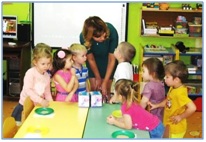 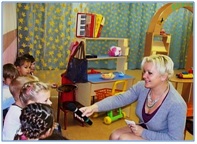 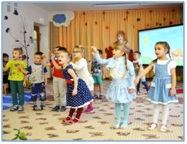 